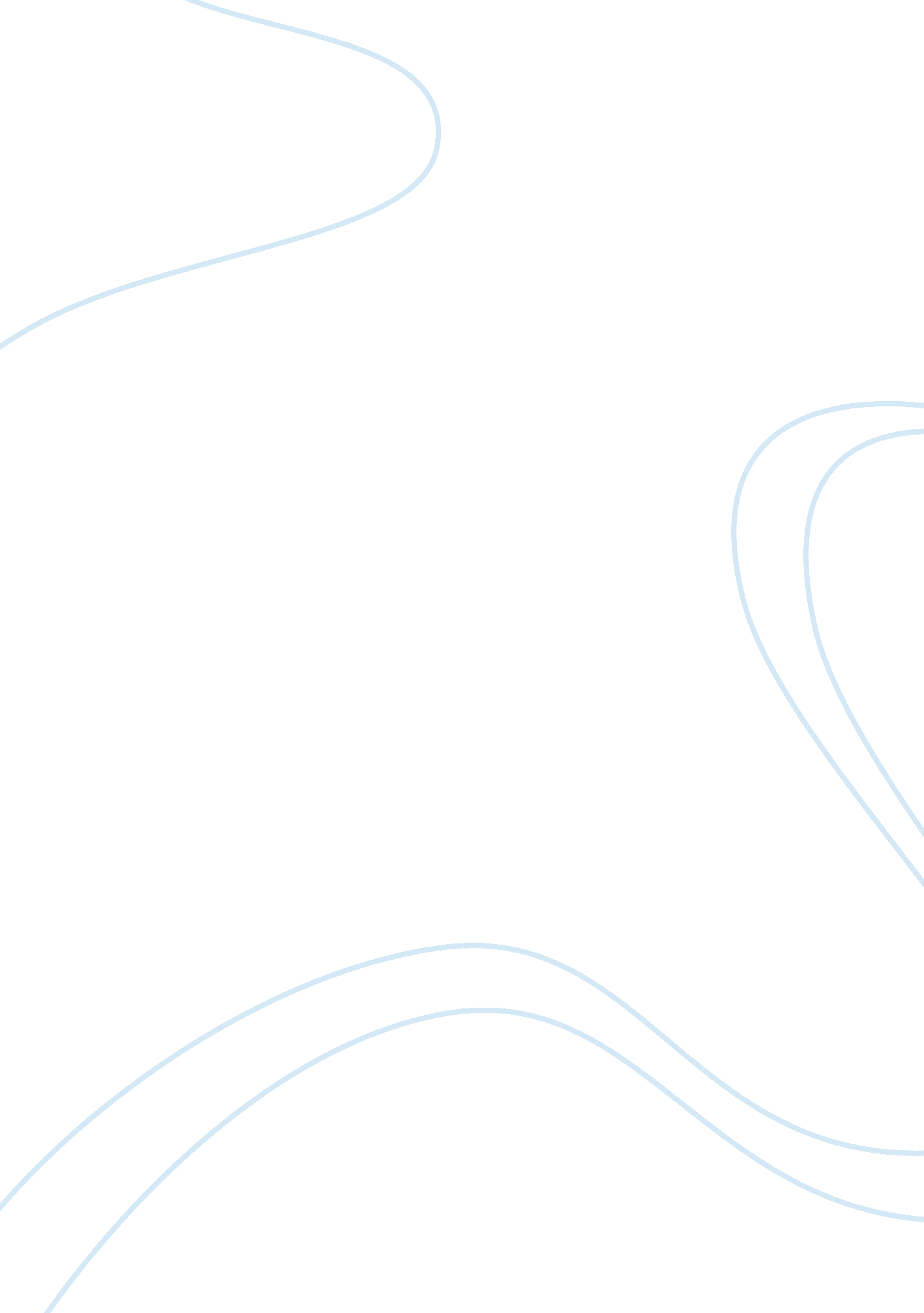 Description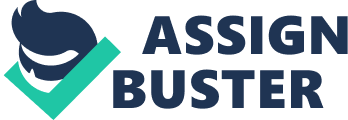 Tom Taylor’s Artwork Tom Taylor, also known as, The Poet Spiel, is an American-born poet and artist who is knownfor his countless internationally recognized visual arts, short stories and poems (Spiel Homepage 1). This paper provides a description, analysis, interpretation and judgment of one of Taylor’s work of art. 
Description 
The artwork is an abstract of a dog that is sleeping on a carpet next to a bucket full of gigantic stones. Behind the dog, is what looks like the front part of a house, with a closed door at its centre. The picture has a white background and is placed on a rectangular frame made of bronze. From the picture, it seems that the owner of the house is not around, and the dog probably fell hungry or bored and slept off, as it waited for its owner. The coiling and posture of the dog shows lack of strength perhaps due to hunger. 
Analysis 
The author uses numerous, curved lines on the wall of the house to create a repetition that draws the viewer’s interest on the wall. In addition, there is also repetition in the shapes of the stones in the bucket. The author also uses a round line to create a movement in the viewer’s eye, and this increases the focus on the sleeping dog. The picture is also symmetrically balanced, and its main emphasis is the sleeping dog. 
Interpretation 
Through the picture, the author manages to communicate with his audience effectively. Just by looking at the drawing, one can tell that the dog is either lonely, or hungry, and that is why its sleeping. I cannot help but feel pity for the dog. 
Judgment 
I think the picture is a success because it communicates effectively with the viewer. 
Works Cited 
Spiel Homepage. “ The Poet Spiel.” Web. Retrieved 14 Novemver, 2012, from 
http://www. thepoetspiel. name/ 